(KL01)  [AR]Klavierlektionen  /  دروس البيانو Web-Seiten mit Video-Lektionen zum Beginnen 
und Tipps zum ÜbenDas ist nur eine kleine Auswahl ohne Beurteilung oder Wertung der Inhalte und der gezeigten Übungen.Alle Seiten und die Videos sind auf Deutsch.صفحات ويب تحتوي على دروس فيديو لتبدأ بهاونصائح للممارسةهذا مجرد اختيار صغير دون تقييم أو تقييم المحتوى والتمارين المعروضة.جميع الصفحات ومقاطع الفيديو باللغة الألمانية.Vorschlag: Einfach eines nach dem anderen anschauen und ausprobieren, was am besten geeignet erscheint.اقتراح: ما عليك سوى إلقاء نظرة على واحدة تلو الأخرى وتجربة ما يبدو أكثر ملاءمة.Zehn Lektionen zum Klavierspielen als Video(Thomas Forschbach, Köln)werde Musiker عشرة دروس حول كيفية العزف على البيانو كفيديو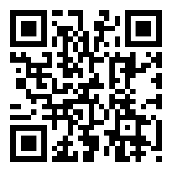 Vierteiliger Klavierspielkurs als Video(Franz Titscher, Klavierlehrer in München)spielend Klavier lernen دورة العزف على البيانو من أربعة أجزاء كفيديوتعلم من خلال العزف على البيانو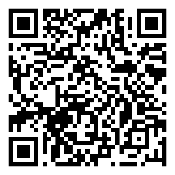 Acht Tipps zum Üben  das Übe-Karussell  (PDF)(Franz Titscher)ثماني نصائح للممارسةدائري الممارسة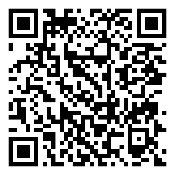 Spielend Noten lernen  das Noten- Alphabet (Franz Titscher)تعلم الملاحظات أثناء اللعبالأبجدية الموسيقية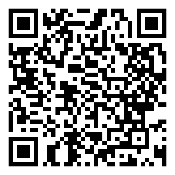 Die Notenschlüssel  Der Violinschlüssel  /  der Bass-Schlüssel(Franz Titscher)المفاتيح الموسيقيةالمفتاح الموسيقي الثلاثي / المفتاح الموسيقي الجهير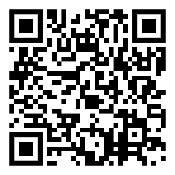 Notenpapier und Notenblätter  Vorlagen, Downloiad  (Franz Titscher)ورقة الموسيقى والنوتة الموسيقيةقوالب، تحميل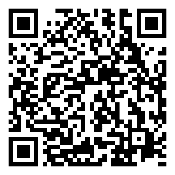 Lerne Spieltechnik, Noten und AkkordeFlowkey, Berlin(auch eine Version auf Englisch verfügbar)flowkey تعلم تقنية العزف والملاحظات والحبالفلوكي، برلين(تتوفر نسخة باللغة الإنجليزية أيضًا)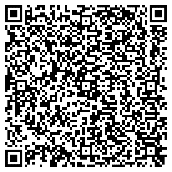 Intuitiv Klavierspielen(Gordon November, Stuttgart)Workshop العزف على البيانو بديهيةورش عمل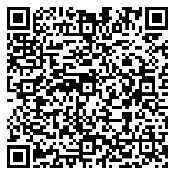 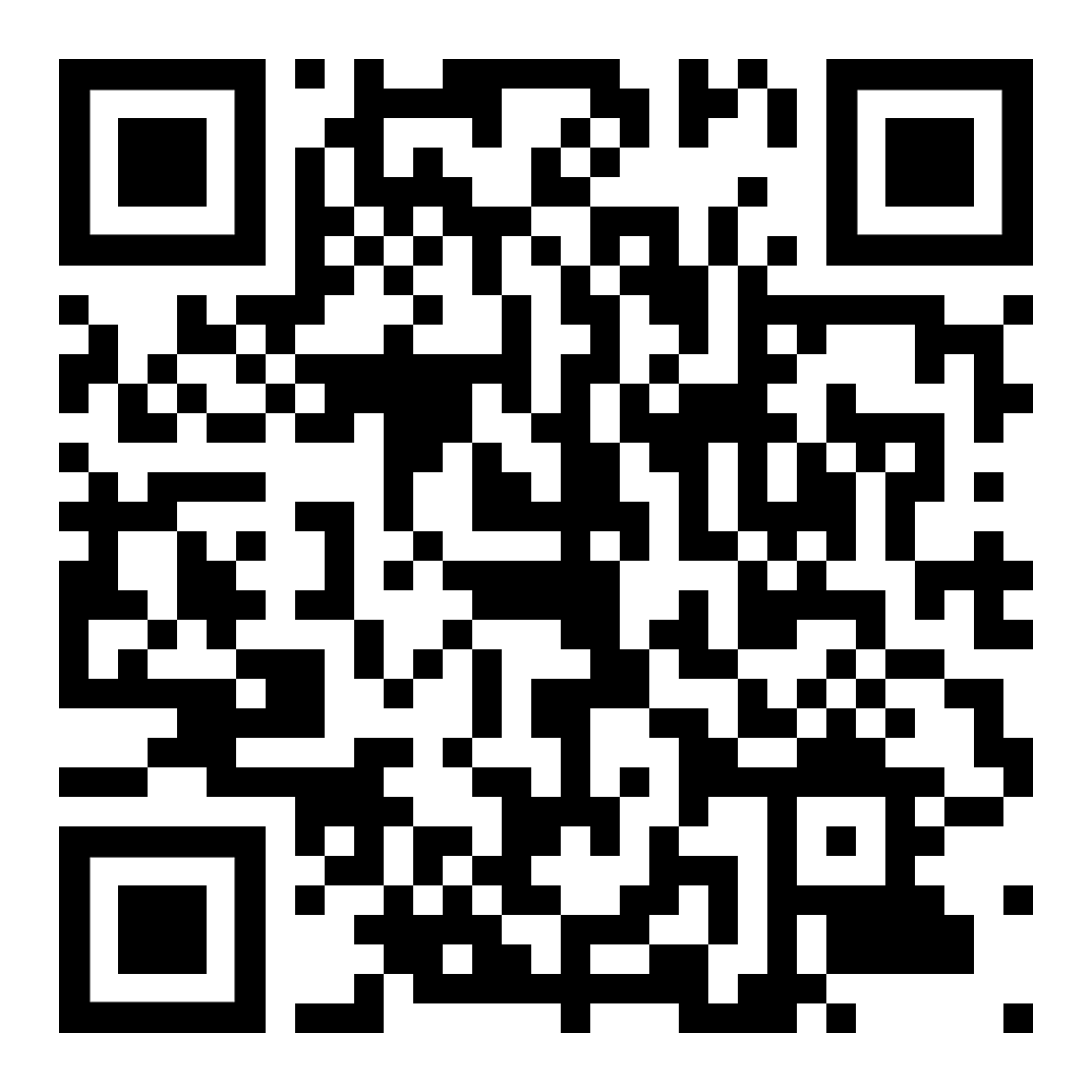 diese Seite  /  هذه الصفحة:https://kleine-deutsch-hilfe.at/Klavierlektionen_AR.htm 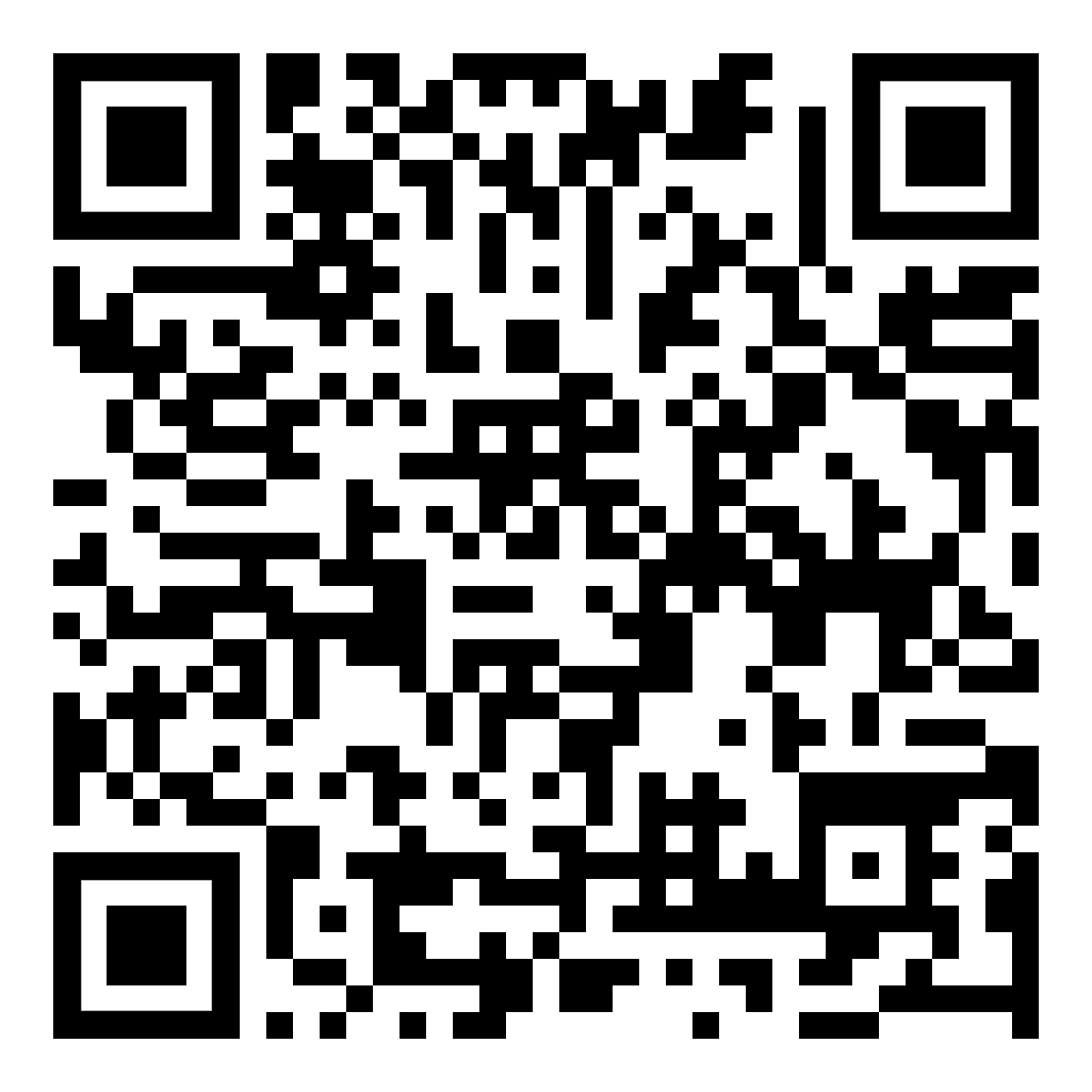 zur Kapitelseite "Kultur, Musik, Literatur" / لى صفحة الفصل "الثقافة والموسيقى والأدبhttps://kleine-deutsch-hilfe.at/_Kapitel_Kultur_Musik_Literatur_AR.htm 